     Montoursville Presbyterian Church                          900 Elm Street, Montoursville, PA                      March 24, 2019    8:15am & 10:45am                                   Third Sunday in Lent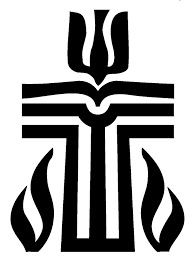 God’s People GatherPlease observe prayerful silence when the prelude begins.WELCOME AND OPENING PRAYERPRELUDE    “There Is A Green Hill Far Away”   L. WarrinerLIGHTING OF THE CHRIST CANDLE/CHORAL INTROIT (10:45)We Praise the Lord*CALL TO WORSHIP    (Psalm 63:1, 4, 5)L: You, O God, are my God, and earnestly I seek You;P: I thirst for You, my whole being longs for You, in a dry and parched land where there is no water.L: I will praise You as long as I live, and in Your Name I will lift up my hands.P: I will be fully satisfied as with the richest of foods; with singing lips my mouth will praise You.*Lenten Hymn:  84   “In the Cross of Christ I Glory”THE CONFESSION OF SIN      Call to ConfessionPrayer of Confession:   Merciful God, You pardon all who truly repent and turn to You.  We humbly confess our sins and ask Your mercy.  We have not loved You with a pure heart, nor have we loved our neighbors as ourselves.  We have not done justice, loved kindness, nor walked humbly with You, our God.  In Your great mercy and compassion, forgive our sins and cleanse us from unrighteousness.  Free us to choose Your will and obey Your commandments, through Jesus Christ our Savior, Amen.(Silent Confession)Assurance of Pardon*Response of Praise:  579   “Gloria Patri”Passing the PeaceL:  The peace of the Lord Jesus Christ be with you.P:  And also with you.Hear God’s Word                                                                                                                                                              CHILDREN’S LESSON   PRAYER FOR ILLUMINATIONTHE LAW:  Genesis 18:16-33    (pg. 16/23)THE EPISTLE:  1 Corinthians 10:1-13   (pg. 1149/1742)SPECIAL MUSIC (8:15)    “Worthy Is the Lamb”   Debbie KellerCHORAL ANTHEM (10:45)  “There's Something About That Name”      Chancel Choir THE GOSPEL:  Luke 13:1-9   (pg. 1045/1588)Leader: This is the word of the Lord!   People: Thanks be to God!	SERMON          But We End in Hope       Rev. David C. Smith*Hymn of Response:   261   “God of Compassion, in Mercy Befriend Us”*AFFIRMATION OF FAITH    (from the French Confession, 1559, XVII)We believe that we are reconciled to God through the unique sacrifice offered by the Lord Jesus on the cross. By that sacrifice we are justified before God, for we cannot be acceptable to God or receive adoption unless God pardons our sins and covers them over. So we confess that Jesus Christ is our full and perfect cleansing. In His death we are fully justified, acquitted of the offenses and iniquities of which we are guilty. We can be delivered by this remedy only.                   The Disciples Give ThanksTHE PRESENTATION OF TITHES AND OFFERINGSOffertory  (8:15)    “At Calvary”    David Hegarty*Doxology: 592  “Praise God, from Whom All Blessings Flow”*Prayer of DedicationMINUTE FOR MISSION    One Great Hour of Sharing   THE SHARING OF JOYS & CONCERNS    PRAYERS OF THE PEOPLE   The Lord’s Prayer (pg. 16)                      We Go Forth To ServeANNOUNCEMENTS* Hymn of Sending:  298   “There's a Wideness in God's Mercy”*CHARGE AND BENEDICTION POSTLUDE     “Rondeau”    Johann Krieger*Please stand, if ableWorship Leaders   Pastor: Rev. David C. SmithGreeters & Ushers (8:15)  Bill & Ocie HoffmanGreeters (10:45)  Prindle FamilyUshers: G. Casella Jr., D. Casella, D. Konkle, Dan Messersmith Liturgist: (8:15)  Carl Fulton    (10:45)  Wendy SmithOrganist: Debbie Keller      Director of Music Ministries: Sam McDonaldThis Week at MPCSunday, March 24th 8:15am  Worship Service (S)9:30am  Sunday School (C)10:45am Worship Service (S)4:00pm  FISH Youth Group (swimming at the Shearers) Monday, March 25th   (Food Pantry/Shep. of the Sts. Delivery)8:30am  Prayer Group (MCEC)10:15am-Noon  Yoga (FH)4:00pm-9:00pm  Building Use (FH)Tuesday, March 26th   (bulletin announcements due) 6:30pm  Circle 2 Meeting (C)Wednesday, March 27th  6:00pm  Lenten Supper (FH)7:00pm  Worship ServiceThursday, March 28th  6:15pm-8:15pm  AA Meeting (FH)7:00pm  Choir PracticeFriday, March 29th 10:15am-Noon  Yoga (FH)Office ClosedSaturday, March 30th FISH Youth Group – Winter JamSunday, March 31st 8:15am  Worship Service (S)9:30am  Sunday School (C)10:45am Worship Service (S)Last Week’s Attendance: 8:15am – 35     10:45am – 89Pastor’s Office (570) 368-4747   presbysmith@gmail.comChurch Office: Mon-Thur 9:00-noon  (570) 368-1595E-mail:  montourpc@gmail.com  Website: www.montourpres.orgGreeters & Ushers for April 7th and April 14th Greeters & Ushers (8:15)  Betty Edkin & Marge BieberGreeters (10:45)  Neil & Donna BixlerUshers - S. Means, G. Dunkleberer, J. LeCrone, D. ShearerApril Liturgists April 7th – Doc Shearer/Cheryl HoppleApril 14th – Doc Shearer/Winnie KremserApril 21st & 28th – Carl Fulton/George Casella Sr.Announcements for the week of March 24, 2019Welcome to the Montoursville Presbyterian ChurchVisitors: Please complete a Visitor Card found in the pew rack and place it in the offering plate.  If you are looking for a church home or membership, please see the Pastor, an Usher, or call the office.To assist with your worship experience, we offer:Personal hearing devices – please see an UsherPew cushions – stored above the coat racks in the NarthexLarge print hymnals – in the NarthexHandicap/family restroom – off the far end of Fellowship HallWorship bags for children – in a basket in the NarthexNursery care for children ages up to 5 years oldStaff:  Deb Rupert, Dorothy Casella and Owen Casella EASTER PRAYER VIGILJesus and His Disciples went to the Garden of Gethsemane.      Jesus asked them to "Keep Watch" and to pray.  Jesus needed His friends, the Disciples, to be there for Him during those last hours. Please consider signing up for the Easter Prayer Vigil, just like His Disciples.The vigil starts at 6:00 pm Saturday, April 20 and ends at midnight.  The time slots will be one half hour in length but taking two or more is certainly good. This is a special time to be specific in your prayers, a great time of talking with and listening to God.  You can pray silently, out loud, read scripture, sing, whatever fits the moment. Come and spend time with your Lord & Saviour!The sign-up sheet is in the narthex. Lenten Dinner and Service: Join us this Wednesday for worship at 7:00 p.m. and a simple meal before each service at 6:00 p.m.  Everyone is invited to join this time of fellowship and worship. 
Our new Director of Music Ministries, Sam McDonald, needs to know from parents if we have children who are interested in singing in the Children's Choir. We would like to have a performance before the summer schedule. Parents, please contact Sam at sam059@bucknell.edu or the church office. Thank you!                                  FISH Youth Group
TODAY - Swimming party at the Shearers!  Bring a suit, goggles, and a towel to the Shearers at 4:00 pm and we’ll swim and have dinner.  Bring a friend! 
March 30th - Winter Jam is on a Saturday this year!  It's a wonderful time to hear Christian contemporary artists for a reasonable price with thousands of other Christians.  If you are interested in attending this year, please talk with Mr. Shimmel.
April 7th - Come to the MCEC at 5:30 pm to stuff Easter eggs for the egg hunt and learn about where our Operation Christmas Child shoeboxes were sent.  Dinner will be provided.
April 14th - Palm Sunday - Egg Hunt in the morning with the younger kids, egg hunt for you all in the evening.  More details to follow.
 Palm Sunday Breakfast and Egg Hunt Please mark your calendar for the Palm Sunday breakfast and Easter egg hunt on Sunday, April 14th beginning at 9:30 am. A continental breakfast is planned, and we will continue to have the cherished time of fellowship as our church family prepares for the glorious celebration of Easter.FISH will sponsor the egg hunt for children through         4th grade during the breakfast and is collecting donations of candy or other small items (stickers, small toys, etc.) so we can stuff eggs.  Please bring in any donations that will fit into a small plastic egg. Donations can be dropped by the office or given to a FISH leader by Sunday, April 7th.  Thank you!Circle 2 is currently running their semi-annual fundraiser of  Mixed Bags and Rada Cutlery through the end of March.  If you are interested in ordering or would like to make a donation, please see any Circle 2 member. As always, thank you for your support.Medical Needs: The Deacons would like to remind everyone that there is a medical closet at MCEC filled with equipment to borrow if needed.  We currently have a good supply of walkers, crutches, shower chairs, wheelchairs, etc.  If you have any questions, concerns or needs, please contact a Deacon or call the church office.                                          Prayer ListIllness, recovery and support:  Annetta Almoney, Tom Bailey,      Mary Bennett, Harriett Bernier, Sandie Bradley, Joey Braunsberg, Roderick Bromiley, Hedi Campbell, Dr. Bryan Carlin, Jack Cillo,       Sue Clouser, Eric Dawnkaski, Diane Damaska, Ellie English, Gary Finn, Janine Fisher, Bob Folmar, Denise Fulton, Jeff Fowler, Terry & Peggy Fry, Barbara & Bobby George, Ryder Getchis, David Haas, Trista Hackenberlg, Sophia Heinbach, Danny Hendrickson, Kara Mowery Herr, Tim & Danielle Hess, Tom Hoy, Rob Hughes, Peggy Keller, Liese Kimble, Rob Kline, Pat & Joe Korizno, Myra Kovalak, Marcy Kremser, Gene Kurtz, Laura Leonardo, Brooke Marshall, Natalie Mathias, Chaz Merrill, Rebecca Merrill, Jim Mexdorf, Joe Mifsud, David & Hester Miller, Eva Moser, Don Nibert, Owen Packard, Wayne Packard, Brantley Phillips, Colin Prael, Laura Sanchez, Shirley Shaner, Bob & Judy Shimp, Shelby Simon, Rick Smith, Kelly Snyder, Dana Stettler,  Jim Swan, Andy Tressler, Corey Twigg, Tom Ulmer, Andrew Venema, Keith Wallace, Tom & Vee Weekland, Drew Weiser and family, Virginia Wentzler, Jane Wick, Chris Williams, Glen & Marieva Williams, Priscilla Wirt.Grief:  Family and friends of Alice Ann GeorgeJoy:  Joan Mendenhall’s birthdayMilitary:  Duane (DJ) Burleigh, Ryan Burns, Joe Cardone,  Maj. Brady Cillo, Jessie Confer, Capt. Calvin Farrell, Maj. Laurie Fontaine, Caleb Frantz, Julia Glosek, Ben Hepburn, Dani Kline,         Sgt. J. Patrick Lawracy, Sgt. Eric Littlefield, Jeremy Loveland,         David McCollin, Marissa Patterson, Paul Wenner, Jason Yurek,           All military families       Others:  Nthemba Church (Sister church in Africa), Ministries of MPC, Peace in the World, Camp Krislund, Wildfires in California, Victims of flooding from hurricanes, earthquakes and tsunami in Indonesia.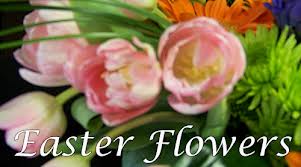 It’s time to order flowers for the sanctuary on Easter Sunday.Deadline for ordering is Sunday, April 7th  $10.00 each - 6” potsAny questions, please contact the church office at 368-1595.All orders should be placed in the box in the narthex along with payment.  Thank you.- - - - - - - - - - - - - - - - - - - - - - - - - - - - - - - - - - - - - - - - - - - - - - 
Your Name(s):_________________________________________In Honor of:  ______________________________________________________In Memory of:  ______________________________________________________Mums #________                                  Tulips #________  $______________      Total Payment Included  Please make checks payable to MPCIt’s time to order flowers for the sanctuary on Easter Sunday.Deadline for ordering is Sunday, April 7th  $10.00 each - 6” potsAny questions, please contact the church office at 368-1595.All orders should be placed in the box in the narthex along with payment.  Thank you.- - - - - - - - - - - - - - - - - - - - - - - - - - - - - - - - - - - - - - - - - - - - - - 
Your Name(s):_________________________________________In Honor of:  ______________________________________________________In Memory of:  ______________________________________________________Mums #________                                  Tulips #________  $______________      Total Payment Included  Please make checks payable to MPC